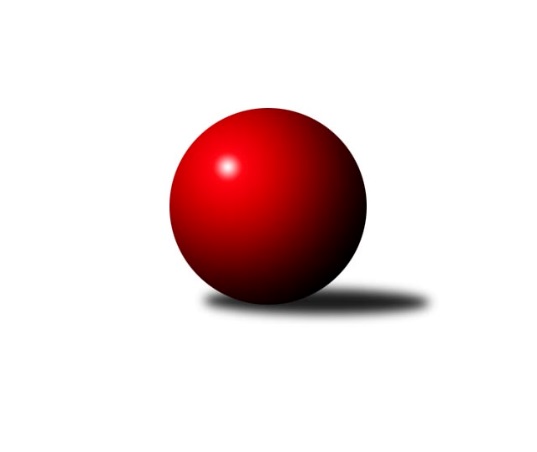 Č.2Ročník 2017/2018	11.5.2024 Okresní přebor - skupina A 2017/2018Statistika 2. kolaTabulka družstev:		družstvo	záp	výh	rem	proh	skore	sety	průměr	body	plné	dorážka	chyby	1.	Sokol Spořice B	2	2	0	0	10.0 : 2.0 	(12.0 : 4.0)	1609	4	1097	512	25	2.	TJ Sokol Údlice B	2	2	0	0	10.0 : 2.0 	(11.0 : 5.0)	1669	4	1151	518	28.5	3.	TJ MUS Most	2	2	0	0	9.0 : 3.0 	(12.0 : 4.0)	1624	4	1126	498	29	4.	TJ Lokomotiva Žatec B	2	1	1	0	7.0 : 5.0 	(8.5 : 7.5)	1611	3	1144	468	37.5	5.	SKK Podbořany B	2	1	0	1	7.0 : 5.0 	(10.0 : 6.0)	1644	2	1146	498	38.5	6.	TJ Sokol Údlice C	2	1	0	1	7.0 : 5.0 	(9.0 : 7.0)	1601	2	1122	480	37.5	7.	TJ Elektrárny Kadaň C	2	1	0	1	6.0 : 6.0 	(7.0 : 9.0)	1576	2	1128	448	33.5	8.	TJ VTŽ Chomutov C	2	1	0	1	6.0 : 6.0 	(6.0 : 10.0)	1585	2	1133	452	38.5	9.	TJ Lokomotiva Žatec C	2	1	0	1	5.0 : 7.0 	(5.0 : 11.0)	1539	2	1101	438	42.5	10.	TJ KK Louny B	2	0	1	1	5.0 : 7.0 	(6.5 : 9.5)	1491	1	1081	411	50	11.	Sokol Spořice D	2	0	1	1	4.0 : 8.0 	(7.0 : 9.0)	1490	1	1070	420	46.5	12.	Sokol Spořice C	2	0	1	1	3.0 : 9.0 	(6.0 : 10.0)	1463	1	1070	393	50	13.	SKK Podbořany C	2	0	0	2	3.0 : 9.0 	(6.0 : 10.0)	1539	0	1085	454	48.5	14.	SKK Bílina C	2	0	0	2	2.0 : 10.0 	(6.0 : 10.0)	1454	0	1047	407	51Tabulka doma:		družstvo	záp	výh	rem	proh	skore	sety	průměr	body	maximum	minimum	1.	Sokol Spořice B	1	1	0	0	6.0 : 0.0 	(7.0 : 1.0)	1586	2	1586	1586	2.	TJ Sokol Údlice B	1	1	0	0	6.0 : 0.0 	(6.0 : 2.0)	1685	2	1685	1685	3.	SKK Podbořany B	1	1	0	0	5.0 : 1.0 	(7.0 : 1.0)	1716	2	1716	1716	4.	TJ VTŽ Chomutov C	1	1	0	0	5.0 : 1.0 	(5.0 : 3.0)	1589	2	1589	1589	5.	TJ MUS Most	1	1	0	0	4.0 : 2.0 	(5.0 : 3.0)	1618	2	1618	1618	6.	Sokol Spořice C	1	0	1	0	3.0 : 3.0 	(4.0 : 4.0)	1419	1	1419	1419	7.	TJ Lokomotiva Žatec B	1	0	1	0	3.0 : 3.0 	(3.0 : 5.0)	1618	1	1618	1618	8.	SKK Bílina C	1	0	0	1	2.0 : 4.0 	(5.0 : 3.0)	1509	0	1509	1509	9.	TJ Elektrárny Kadaň C	1	0	0	1	2.0 : 4.0 	(4.0 : 4.0)	1599	0	1599	1599	10.	TJ Sokol Údlice C	1	0	0	1	2.0 : 4.0 	(3.0 : 5.0)	1603	0	1603	1603	11.	SKK Podbořany C	1	0	0	1	2.0 : 4.0 	(3.0 : 5.0)	1583	0	1583	1583	12.	TJ KK Louny B	1	0	0	1	2.0 : 4.0 	(2.5 : 5.5)	1556	0	1556	1556	13.	Sokol Spořice D	1	0	0	1	1.0 : 5.0 	(2.0 : 6.0)	1404	0	1404	1404	14.	TJ Lokomotiva Žatec C	1	0	0	1	1.0 : 5.0 	(1.0 : 7.0)	1456	0	1456	1456Tabulka venku:		družstvo	záp	výh	rem	proh	skore	sety	průměr	body	maximum	minimum	1.	TJ MUS Most	1	1	0	0	5.0 : 1.0 	(7.0 : 1.0)	1629	2	1629	1629	2.	TJ Sokol Údlice C	1	1	0	0	5.0 : 1.0 	(6.0 : 2.0)	1599	2	1599	1599	3.	TJ Lokomotiva Žatec B	1	1	0	0	4.0 : 2.0 	(5.5 : 2.5)	1604	2	1604	1604	4.	TJ Sokol Údlice B	1	1	0	0	4.0 : 2.0 	(5.0 : 3.0)	1653	2	1653	1653	5.	Sokol Spořice B	1	1	0	0	4.0 : 2.0 	(5.0 : 3.0)	1631	2	1631	1631	6.	TJ Lokomotiva Žatec C	1	1	0	0	4.0 : 2.0 	(4.0 : 4.0)	1621	2	1621	1621	7.	TJ Elektrárny Kadaň C	1	1	0	0	4.0 : 2.0 	(3.0 : 5.0)	1552	2	1552	1552	8.	Sokol Spořice D	1	0	1	0	3.0 : 3.0 	(5.0 : 3.0)	1575	1	1575	1575	9.	TJ KK Louny B	1	0	1	0	3.0 : 3.0 	(4.0 : 4.0)	1426	1	1426	1426	10.	SKK Podbořany B	1	0	0	1	2.0 : 4.0 	(3.0 : 5.0)	1571	0	1571	1571	11.	SKK Podbořany C	1	0	0	1	1.0 : 5.0 	(3.0 : 5.0)	1495	0	1495	1495	12.	TJ VTŽ Chomutov C	1	0	0	1	1.0 : 5.0 	(1.0 : 7.0)	1580	0	1580	1580	13.	Sokol Spořice C	1	0	0	1	0.0 : 6.0 	(2.0 : 6.0)	1506	0	1506	1506	14.	SKK Bílina C	1	0	0	1	0.0 : 6.0 	(1.0 : 7.0)	1399	0	1399	1399Tabulka podzimní části:		družstvo	záp	výh	rem	proh	skore	sety	průměr	body	doma	venku	1.	Sokol Spořice B	2	2	0	0	10.0 : 2.0 	(12.0 : 4.0)	1609	4 	1 	0 	0 	1 	0 	0	2.	TJ Sokol Údlice B	2	2	0	0	10.0 : 2.0 	(11.0 : 5.0)	1669	4 	1 	0 	0 	1 	0 	0	3.	TJ MUS Most	2	2	0	0	9.0 : 3.0 	(12.0 : 4.0)	1624	4 	1 	0 	0 	1 	0 	0	4.	TJ Lokomotiva Žatec B	2	1	1	0	7.0 : 5.0 	(8.5 : 7.5)	1611	3 	0 	1 	0 	1 	0 	0	5.	SKK Podbořany B	2	1	0	1	7.0 : 5.0 	(10.0 : 6.0)	1644	2 	1 	0 	0 	0 	0 	1	6.	TJ Sokol Údlice C	2	1	0	1	7.0 : 5.0 	(9.0 : 7.0)	1601	2 	0 	0 	1 	1 	0 	0	7.	TJ Elektrárny Kadaň C	2	1	0	1	6.0 : 6.0 	(7.0 : 9.0)	1576	2 	0 	0 	1 	1 	0 	0	8.	TJ VTŽ Chomutov C	2	1	0	1	6.0 : 6.0 	(6.0 : 10.0)	1585	2 	1 	0 	0 	0 	0 	1	9.	TJ Lokomotiva Žatec C	2	1	0	1	5.0 : 7.0 	(5.0 : 11.0)	1539	2 	0 	0 	1 	1 	0 	0	10.	TJ KK Louny B	2	0	1	1	5.0 : 7.0 	(6.5 : 9.5)	1491	1 	0 	0 	1 	0 	1 	0	11.	Sokol Spořice D	2	0	1	1	4.0 : 8.0 	(7.0 : 9.0)	1490	1 	0 	0 	1 	0 	1 	0	12.	Sokol Spořice C	2	0	1	1	3.0 : 9.0 	(6.0 : 10.0)	1463	1 	0 	1 	0 	0 	0 	1	13.	SKK Podbořany C	2	0	0	2	3.0 : 9.0 	(6.0 : 10.0)	1539	0 	0 	0 	1 	0 	0 	1	14.	SKK Bílina C	2	0	0	2	2.0 : 10.0 	(6.0 : 10.0)	1454	0 	0 	0 	1 	0 	0 	1Tabulka jarní části:		družstvo	záp	výh	rem	proh	skore	sety	průměr	body	doma	venku	1.	SKK Podbořany C	0	0	0	0	0.0 : 0.0 	(0.0 : 0.0)	0	0 	0 	0 	0 	0 	0 	0 	2.	SKK Podbořany B	0	0	0	0	0.0 : 0.0 	(0.0 : 0.0)	0	0 	0 	0 	0 	0 	0 	0 	3.	Sokol Spořice C	0	0	0	0	0.0 : 0.0 	(0.0 : 0.0)	0	0 	0 	0 	0 	0 	0 	0 	4.	TJ Lokomotiva Žatec B	0	0	0	0	0.0 : 0.0 	(0.0 : 0.0)	0	0 	0 	0 	0 	0 	0 	0 	5.	TJ Lokomotiva Žatec C	0	0	0	0	0.0 : 0.0 	(0.0 : 0.0)	0	0 	0 	0 	0 	0 	0 	0 	6.	TJ Sokol Údlice C	0	0	0	0	0.0 : 0.0 	(0.0 : 0.0)	0	0 	0 	0 	0 	0 	0 	0 	7.	TJ VTŽ Chomutov C	0	0	0	0	0.0 : 0.0 	(0.0 : 0.0)	0	0 	0 	0 	0 	0 	0 	0 	8.	TJ Sokol Údlice B	0	0	0	0	0.0 : 0.0 	(0.0 : 0.0)	0	0 	0 	0 	0 	0 	0 	0 	9.	TJ Elektrárny Kadaň C	0	0	0	0	0.0 : 0.0 	(0.0 : 0.0)	0	0 	0 	0 	0 	0 	0 	0 	10.	SKK Bílina C	0	0	0	0	0.0 : 0.0 	(0.0 : 0.0)	0	0 	0 	0 	0 	0 	0 	0 	11.	Sokol Spořice B	0	0	0	0	0.0 : 0.0 	(0.0 : 0.0)	0	0 	0 	0 	0 	0 	0 	0 	12.	Sokol Spořice D	0	0	0	0	0.0 : 0.0 	(0.0 : 0.0)	0	0 	0 	0 	0 	0 	0 	0 	13.	TJ KK Louny B	0	0	0	0	0.0 : 0.0 	(0.0 : 0.0)	0	0 	0 	0 	0 	0 	0 	0 	14.	TJ MUS Most	0	0	0	0	0.0 : 0.0 	(0.0 : 0.0)	0	0 	0 	0 	0 	0 	0 	0 Zisk bodů pro družstvo:		jméno hráče	družstvo	body	zápasy	v %	dílčí body	sety	v %	1.	Jaroslav Verner 	TJ Sokol Údlice B 	2	/	2	(100%)	4	/	4	(100%)	2.	Josef Drahoš 	TJ MUS Most 	2	/	2	(100%)	4	/	4	(100%)	3.	Petr Andres 	Sokol Spořice D 	2	/	2	(100%)	4	/	4	(100%)	4.	Michaela Šuterová 	TJ Lokomotiva Žatec B 	2	/	2	(100%)	4	/	4	(100%)	5.	Rudolf Šamaj 	TJ MUS Most 	2	/	2	(100%)	4	/	4	(100%)	6.	Jaroslava Paganiková 	TJ Sokol Údlice C 	2	/	2	(100%)	4	/	4	(100%)	7.	Jitka Jindrová 	Sokol Spořice B 	2	/	2	(100%)	4	/	4	(100%)	8.	Jindřich Šebelík 	TJ Sokol Údlice B 	2	/	2	(100%)	3	/	4	(75%)	9.	Marek Sýkora 	Sokol Spořice B 	2	/	2	(100%)	3	/	4	(75%)	10.	Blažej Kašný 	TJ Sokol Údlice C 	2	/	2	(100%)	3	/	4	(75%)	11.	Pavel, st. Nocar st.	TJ Elektrárny Kadaň C 	2	/	2	(100%)	2	/	4	(50%)	12.	Viktor Žďárský 	TJ VTŽ Chomutov C 	2	/	2	(100%)	2	/	4	(50%)	13.	Václav Šváb 	SKK Podbořany B 	1	/	1	(100%)	2	/	2	(100%)	14.	Milan Černý 	Sokol Spořice D 	1	/	1	(100%)	2	/	2	(100%)	15.	Stanislav Třešňák 	SKK Podbořany C 	1	/	1	(100%)	2	/	2	(100%)	16.	Jiří Kartus 	SKK Podbořany B 	1	/	1	(100%)	2	/	2	(100%)	17.	Miroslav Lazarčik 	Sokol Spořice B 	1	/	1	(100%)	2	/	2	(100%)	18.	Zdeněk Verner 	TJ Lokomotiva Žatec B 	1	/	1	(100%)	2	/	2	(100%)	19.	Miroslav Sodomka 	TJ KK Louny B 	1	/	1	(100%)	1	/	2	(50%)	20.	Tadeáš Zeman 	SKK Podbořany B 	1	/	1	(100%)	1	/	2	(50%)	21.	David Alföldi 	SKK Podbořany C 	1	/	1	(100%)	1	/	2	(50%)	22.	Michal Šlajchrt 	TJ Sokol Údlice B 	1	/	1	(100%)	1	/	2	(50%)	23.	Radek Šelmek 	Sokol Spořice C 	1	/	2	(50%)	3	/	4	(75%)	24.	Martina Kuželová 	Sokol Spořice B 	1	/	2	(50%)	3	/	4	(75%)	25.	Miroslav Šlosar 	TJ MUS Most 	1	/	2	(50%)	3	/	4	(75%)	26.	Jiřina Kařízková 	Sokol Spořice C 	1	/	2	(50%)	2	/	4	(50%)	27.	Marek Půta 	SKK Podbořany B 	1	/	2	(50%)	2	/	4	(50%)	28.	Dančo Bosilkov 	TJ VTŽ Chomutov C 	1	/	2	(50%)	2	/	4	(50%)	29.	Milan Šmejkal 	TJ VTŽ Chomutov C 	1	/	2	(50%)	2	/	4	(50%)	30.	Bára Zemanová 	SKK Podbořany B 	1	/	2	(50%)	2	/	4	(50%)	31.	Jaroslav Hodinář 	TJ Sokol Údlice B 	1	/	2	(50%)	2	/	4	(50%)	32.	Ladislav Smreček 	TJ KK Louny B 	1	/	2	(50%)	2	/	4	(50%)	33.	Rudolf Podhola 	SKK Bílina C 	1	/	2	(50%)	2	/	4	(50%)	34.	Miriam Nocarová 	TJ Elektrárny Kadaň C 	1	/	2	(50%)	2	/	4	(50%)	35.	Jan Zach 	TJ Elektrárny Kadaň C 	1	/	2	(50%)	2	/	4	(50%)	36.	Karel Nudčenko 	TJ Sokol Údlice C 	1	/	2	(50%)	2	/	4	(50%)	37.	Jana Černíková 	SKK Bílina C 	1	/	2	(50%)	2	/	4	(50%)	38.	Miroslav Vízek 	TJ Lokomotiva Žatec C 	1	/	2	(50%)	2	/	4	(50%)	39.	Martin Král 	TJ KK Louny B 	1	/	2	(50%)	1.5	/	4	(38%)	40.	Jana Černá 	Sokol Spořice C 	1	/	2	(50%)	1	/	4	(25%)	41.	Boleslava Slunéčková 	Sokol Spořice D 	1	/	2	(50%)	1	/	4	(25%)	42.	Eva Chotová 	TJ Lokomotiva Žatec C 	1	/	2	(50%)	1	/	4	(25%)	43.	Vlastimil Heryšer 	SKK Podbořany C 	1	/	2	(50%)	1	/	4	(25%)	44.	Jan Čermák 	TJ Lokomotiva Žatec C 	1	/	2	(50%)	1	/	4	(25%)	45.	Zdeněk Ausbuher 	SKK Podbořany B 	0	/	1	(0%)	1	/	2	(50%)	46.	Zdeněk, ml. Ptáček ml.	TJ Lokomotiva Žatec B 	0	/	1	(0%)	1	/	2	(50%)	47.	Roman Moucha 	TJ MUS Most 	0	/	1	(0%)	1	/	2	(50%)	48.	Šárka Uhlíková 	TJ Lokomotiva Žatec B 	0	/	1	(0%)	1	/	2	(50%)	49.	Miloš Kubizňák 	TJ KK Louny B 	0	/	1	(0%)	1	/	2	(50%)	50.	Aleš Kopčík 	TJ KK Louny B 	0	/	1	(0%)	1	/	2	(50%)	51.	Milan Kozler 	SKK Podbořany C 	0	/	1	(0%)	1	/	2	(50%)	52.	Václav Šulc 	TJ Sokol Údlice B 	0	/	1	(0%)	1	/	2	(50%)	53.	Rudolf Hofmann 	TJ Lokomotiva Žatec C 	0	/	1	(0%)	1	/	2	(50%)	54.	Daniel Nudčenko 	TJ Sokol Údlice C 	0	/	1	(0%)	0	/	2	(0%)	55.	Václav, ml. Valenta ml.	TJ KK Louny B 	0	/	1	(0%)	0	/	2	(0%)	56.	Pavel Vacinek 	TJ Lokomotiva Žatec C 	0	/	1	(0%)	0	/	2	(0%)	57.	Ladislav Veselý 	TJ MUS Most 	0	/	1	(0%)	0	/	2	(0%)	58.	Václav Sikyta 	SKK Bílina C 	0	/	1	(0%)	0	/	2	(0%)	59.	Milada Pšeničková 	Sokol Spořice C 	0	/	1	(0%)	0	/	2	(0%)	60.	Michaela Černá 	Sokol Spořice D 	0	/	1	(0%)	0	/	2	(0%)	61.	Jitka Váňová 	TJ VTŽ Chomutov C 	0	/	1	(0%)	0	/	2	(0%)	62.	Petr Vokálek 	Sokol Spořice B 	0	/	1	(0%)	0	/	2	(0%)	63.	Michal Dvořák 	TJ Lokomotiva Žatec B 	0	/	1	(0%)	0	/	2	(0%)	64.	Milan Daniš 	TJ Sokol Údlice C 	0	/	1	(0%)	0	/	2	(0%)	65.	Tomáš Raisr 	Sokol Spořice C 	0	/	1	(0%)	0	/	2	(0%)	66.	Ladislav Mandinec 	SKK Podbořany C 	0	/	1	(0%)	0	/	2	(0%)	67.	Karel Hulha 	SKK Bílina C 	0	/	1	(0%)	0	/	2	(0%)	68.	Pavel Vaníček 	TJ VTŽ Chomutov C 	0	/	1	(0%)	0	/	2	(0%)	69.	Veronika Šílová 	SKK Bílina C 	0	/	2	(0%)	2	/	4	(50%)	70.	Matěj Mára 	SKK Podbořany C 	0	/	2	(0%)	1	/	4	(25%)	71.	Jaroslav Seifert 	TJ Elektrárny Kadaň C 	0	/	2	(0%)	1	/	4	(25%)	72.	Lubomír Ptáček 	TJ Lokomotiva Žatec B 	0	/	2	(0%)	0.5	/	4	(13%)	73.	Andrea Fialová 	Sokol Spořice D 	0	/	2	(0%)	0	/	4	(0%)Průměry na kuželnách:		kuželna	průměr	plné	dorážka	chyby	výkon na hráče	1.	Podbořany, 1-4	1648	1166	481	39.0	(412.0)	2.	Podbořany, 3-4	1618	1125	493	33.5	(404.5)	3.	Kadaň, 1-2	1610	1153	457	36.5	(402.5)	4.	Údlice, 1-2	1606	1125	481	36.0	(401.6)	5.	Louny, 1-2	1580	1135	444	47.0	(395.0)	6.	Žatec, 1-2	1569	1102	467	34.8	(392.4)	7.	Bílina, 1-2	1562	1092	470	36.5	(390.6)	8.	TJ VTŽ Chomutov, 1-2	1542	1103	439	45.0	(385.5)	9.	Sokol Spořice, 1-2	1472	1058	413	47.0	(368.0)Nejlepší výkony na kuželnách:Podbořany, 1-4SKK Podbořany B	1716	1. kolo	Marek Půta 	SKK Podbořany B	435	1. koloTJ VTŽ Chomutov C	1580	1. kolo	Václav Šváb 	SKK Podbořany B	431	1. kolo		. kolo	Bára Zemanová 	SKK Podbořany B	431	1. kolo		. kolo	Viktor Žďárský 	TJ VTŽ Chomutov C	429	1. kolo		. kolo	Zdeněk Ausbuher 	SKK Podbořany B	419	1. kolo		. kolo	Dančo Bosilkov 	TJ VTŽ Chomutov C	414	1. kolo		. kolo	Milan Šmejkal 	TJ VTŽ Chomutov C	398	1. kolo		. kolo	Jitka Váňová 	TJ VTŽ Chomutov C	339	1. koloPodbořany, 3-4TJ Sokol Údlice B	1653	1. kolo	Jaroslav Verner 	TJ Sokol Údlice B	465	1. koloSKK Podbořany C	1583	1. kolo	Jindřich Šebelík 	TJ Sokol Údlice B	422	1. kolo		. kolo	David Alföldi 	SKK Podbořany C	407	1. kolo		. kolo	Vlastimil Heryšer 	SKK Podbořany C	402	1. kolo		. kolo	Milan Kozler 	SKK Podbořany C	401	1. kolo		. kolo	Jaroslav Hodinář 	TJ Sokol Údlice B	401	1. kolo		. kolo	Matěj Mára 	SKK Podbořany C	373	1. kolo		. kolo	Václav Šulc 	TJ Sokol Údlice B	365	1. koloKadaň, 1-2TJ Lokomotiva Žatec C	1621	2. kolo	Miriam Nocarová 	TJ Elektrárny Kadaň C	416	2. koloTJ Elektrárny Kadaň C	1599	2. kolo	Jan Čermák 	TJ Lokomotiva Žatec C	416	2. kolo		. kolo	Pavel, st. Nocar st.	TJ Elektrárny Kadaň C	414	2. kolo		. kolo	Jaroslav Seifert 	TJ Elektrárny Kadaň C	411	2. kolo		. kolo	Rudolf Hofmann 	TJ Lokomotiva Žatec C	408	2. kolo		. kolo	Miroslav Vízek 	TJ Lokomotiva Žatec C	400	2. kolo		. kolo	Eva Chotová 	TJ Lokomotiva Žatec C	397	2. kolo		. kolo	Jan Zach 	TJ Elektrárny Kadaň C	358	2. koloÚdlice, 1-2TJ Sokol Údlice B	1685	2. kolo	Jaroslav Verner 	TJ Sokol Údlice B	439	2. koloSokol Spořice B	1631	1. kolo	Blažej Kašný 	TJ Sokol Údlice C	432	1. koloTJ Sokol Údlice C	1603	1. kolo	Martina Kuželová 	Sokol Spořice B	431	1. koloSokol Spořice C	1506	2. kolo	Jaroslav Hodinář 	TJ Sokol Údlice B	429	2. kolo		. kolo	Jitka Jindrová 	Sokol Spořice B	415	1. kolo		. kolo	Michal Šlajchrt 	TJ Sokol Údlice B	412	2. kolo		. kolo	Marek Sýkora 	Sokol Spořice B	411	1. kolo		. kolo	Jaroslava Paganiková 	TJ Sokol Údlice C	411	1. kolo		. kolo	Radek Šelmek 	Sokol Spořice C	408	2. kolo		. kolo	Jindřich Šebelík 	TJ Sokol Údlice B	405	2. koloLouny, 1-2TJ Lokomotiva Žatec B	1604	2. kolo	Zdeněk Verner 	TJ Lokomotiva Žatec B	454	2. koloTJ KK Louny B	1556	2. kolo	Miroslav Sodomka 	TJ KK Louny B	417	2. kolo		. kolo	Zdeněk, ml. Ptáček ml.	TJ Lokomotiva Žatec B	410	2. kolo		. kolo	Michaela Šuterová 	TJ Lokomotiva Žatec B	401	2. kolo		. kolo	Václav, ml. Valenta ml.	TJ KK Louny B	400	2. kolo		. kolo	Ladislav Smreček 	TJ KK Louny B	371	2. kolo		. kolo	Martin Král 	TJ KK Louny B	368	2. kolo		. kolo	Lubomír Ptáček 	TJ Lokomotiva Žatec B	339	2. koloŽatec, 1-2TJ MUS Most	1629	1. kolo	Petr Andres 	Sokol Spořice D	434	1. koloTJ Lokomotiva Žatec B	1618	1. kolo	Rudolf Šamaj 	TJ MUS Most	433	1. koloSokol Spořice D	1575	1. kolo	Milan Černý 	Sokol Spořice D	426	1. koloTJ Lokomotiva Žatec C	1456	1. kolo	Josef Drahoš 	TJ MUS Most	425	1. kolo		. kolo	Michaela Šuterová 	TJ Lokomotiva Žatec B	414	1. kolo		. kolo	Michal Dvořák 	TJ Lokomotiva Žatec B	412	1. kolo		. kolo	Lubomír Ptáček 	TJ Lokomotiva Žatec B	402	1. kolo		. kolo	Miroslav Šlosar 	TJ MUS Most	391	1. kolo		. kolo	Boleslava Slunéčková 	Sokol Spořice D	391	1. kolo		. kolo	Šárka Uhlíková 	TJ Lokomotiva Žatec B	390	1. koloBílina, 1-2TJ MUS Most	1618	2. kolo	Rudolf Podhola 	SKK Bílina C	451	1. koloSKK Podbořany B	1571	2. kolo	Jiří Kartus 	SKK Podbořany B	428	2. koloTJ Elektrárny Kadaň C	1552	1. kolo	Tadeáš Zeman 	SKK Podbořany B	419	2. koloSKK Bílina C	1509	1. kolo	Jana Černíková 	SKK Bílina C	418	1. kolo		. kolo	Josef Drahoš 	TJ MUS Most	412	2. kolo		. kolo	Miroslav Šlosar 	TJ MUS Most	411	2. kolo		. kolo	Jaroslav Seifert 	TJ Elektrárny Kadaň C	408	1. kolo		. kolo	Rudolf Šamaj 	TJ MUS Most	408	2. kolo		. kolo	Marek Půta 	SKK Podbořany B	387	2. kolo		. kolo	Jan Zach 	TJ Elektrárny Kadaň C	387	1. koloTJ VTŽ Chomutov, 1-2TJ VTŽ Chomutov C	1589	2. kolo	Stanislav Třešňák 	SKK Podbořany C	430	2. koloSKK Podbořany C	1495	2. kolo	Viktor Žďárský 	TJ VTŽ Chomutov C	415	2. kolo		. kolo	Milan Šmejkal 	TJ VTŽ Chomutov C	411	2. kolo		. kolo	Matěj Mára 	SKK Podbořany C	392	2. kolo		. kolo	Dančo Bosilkov 	TJ VTŽ Chomutov C	385	2. kolo		. kolo	Pavel Vaníček 	TJ VTŽ Chomutov C	378	2. kolo		. kolo	Ladislav Mandinec 	SKK Podbořany C	338	2. kolo		. kolo	Vlastimil Heryšer 	SKK Podbořany C	335	2. koloSokol Spořice, 1-2TJ Sokol Údlice C	1599	2. kolo	Jitka Jindrová 	Sokol Spořice B	430	2. koloSokol Spořice B	1586	2. kolo	Blažej Kašný 	TJ Sokol Údlice C	428	2. koloTJ KK Louny B	1426	1. kolo	Rudolf Podhola 	SKK Bílina C	416	2. koloSokol Spořice C	1419	1. kolo	Jaroslava Paganiková 	TJ Sokol Údlice C	409	2. koloSokol Spořice D	1404	2. kolo	Karel Nudčenko 	TJ Sokol Údlice C	405	2. koloSKK Bílina C	1399	2. kolo	Martina Kuželová 	Sokol Spořice B	396	2. kolo		. kolo	Petr Andres 	Sokol Spořice D	393	2. kolo		. kolo	Miroslav Lazarčik 	Sokol Spořice B	391	2. kolo		. kolo	Ladislav Smreček 	TJ KK Louny B	383	1. kolo		. kolo	Radek Šelmek 	Sokol Spořice C	375	1. koloČetnost výsledků:	6.0 : 0.0	2x	5.0 : 1.0	2x	4.0 : 2.0	1x	3.0 : 3.0	2x	2.0 : 4.0	5x	1.0 : 5.0	2x